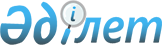 2020-2022 жылдарға арналған Октябрьск кентінің бюджеті туралы
					
			Күшін жойған
			
			
		
					Шығыс Қазақстан облысы Алтай ауданы мәслихатының 2020 жылғы 5 қаңтардағы № 61/6-VI шешімі. Шығыс Қазақстан облысының Әділет департаментінде 2020 жылғы 15 қаңтарда № 6522 болып тіркелді. Күші жойылды - Шығыс Қазақстан облысы Алтай ауданы мәслихатының 2020 жылғы 25 желтоқсандағы № 77/7-VI шешімімен
      Ескерту. Күші жойылды - Шығыс Қазақстан облысы Алтай ауданы мәслихатының 25.12.2020 № 77/7-VI шешімімен (01.01.2021 бастап қолданысқа енгізіледі).

      ЗҚАИ-ның ескертпесі.

      Құжаттың мәтінінде түпнұсқаның пунктуациясы мен орфографиясы сақталған.
      Қазақстан Республикасының 2008 жылғы 4 желтоқсандағы Бюджет кодексінің 75 - бабына, Қазақстан Республикасының 2001 жылғы 23 қаңтардағы "Қазақстан Республикасындағы жергілікті мемлекеттік басқару және өзін-өзі басқару туралы" Заңының 6-бабы 1-тармағының 1) тармақшасына сәйкес, "2020-2022 жылдарға арналған Алтай ауданының аудандық бюджеті туралы" Алтай ауданының мәслихатының 2019 жылғы 27 желтоқсандағы № 60/2-VІ шешімінің (нормативтік құқықтық актілерді мемлекеттік тіркеу Тізілімінде № 6471 тіркелген) негізінде, Алтай ауданының мәслихаты ШЕШІМ ҚАБЫЛДАДЫ:
      1. 2020-2022 жылдарға арналған Октябрьск кентінің бюджеті тиісінше 1, 2 және 3 - қосымшаларға сәйкес, оның ішінде 2020 жылға мынадай көлемде бекітілсін:
      1) кірістер – 24229,0 мың теңге, соның ішінде:
      салықтық түсімдер –9822,1 мың теңге;
      салықтық емес түсімдер – 1290,9 мың теңге;
      негiзгi капиталды сатудан түсетiн түсiмдер – 0 теңге;
      трансферттер түсімі – 13116,0 мың теңге;
      2) шығындар – 24492,4 мың теңге;
      3) таза бюджеттік кредиттеу – 0 теңге, соның ішінде:
      бюджеттік кредиттер – 0 теңге;
      бюджеттік кредиттерді өтеу – 0 теңге;
      4) қаржы активтерімен операциялар бойынша сальдо – 0 теңге, соның ішінде:
      қаржы активтерін сатып алу – 0 теңге;
      мемлекеттің қаржы активтерін сатудан түсетін түсімдер – 0 теңге;
      5) бюджет тапшылығы (профициті) – -263,4 мың теңге;
      6) бюджет тапшылығын қаржыландыру (профицитін пайдалану) – 263,4 мың теңге, соның ішінде:
      қарыздар түсімі – 0 теңге;
      қарыздарды өтеу – 0 теңге;
      бюджет қаражатының пайдаланылатын қалдықтары – 263,4 мың теңге.
      Ескерту. 1-тармақ жаңа редакцияда - Шығыс Қазақстан облысы Алтай ауданы мәслихатының 09.12.2020 № 74/2-VI шешімімен (01.01.2020 бастап қолданысқа енгізіледі).


      2. 2020 жылға арналған Октябрьск кентінің бюджетінде аудандық бюджеттен 8049 мың теңге сомада субвенциялар көлемі қарастырылсын.
      2-1. 2020 жылға арналған Октябрьск кентінің бюджетінде аудандық бюджеттен 4367,0 мың теңге сомасында трансферттер көлемі қарастырылсын.
      Ескерту. Шешім 2-1 - тармақпен толықтырылды - Шығыс Қазақстан облысы Алтай ауданы мәслихатының 02.07.2020 № 69/4-VI шешімімен (01.01.2020 бастап қолданысқа енгізіледі); жаңа редакцияда - Шығыс Қазақстан облысы Алтай ауданы мәслихатының 09.12.2020 № 74/2-VI шешімімен (01.01.2020 бастап қолданысқа енгізіледі).


      2-2. 2020 жылға арналған Октябрьск кентінің бюджетінде облыстық бюджеттен 700,0 мың теңге сомасында трансферттер көлемі қарастырылсын.
      Ескерту. Шешім 2-2 - тармақпен толықтырылды - Шығыс Қазақстан облысы Алтай ауданы мәслихатының 09.12.2020 № 74/2-VI шешімімен (01.01.2020 бастап қолданысқа енгізіледі).


      3. Алтай ауданының мәслихатының кейбір шешімдері 4 - қосымшаға сәйкес күшін жойды деп танылсын.
      4. Осы шешім 2020 жылғы 1 қаңтардан бастап қолданысқа енгізіледі. 2020 жылға арналған Октябрьск кентінің бюджеті
      Ескерту. 1-қосымша жаңа редакцияда - Шығыс Қазақстан облысы Алтай ауданы мәслихатының 09.12.2020 № 74/2-VI шешімімен (01.01.2020 бастап қолданысқа енгізіледі). 2021 жылға арналған Октябрьск кентінің бюджеті 2022 жылға арналған Октябрьск кентінің бюджеті Алтай ауданының мәслихатының күшін жойған кейбір шешімдерінің тізімі
      1. "2019-2021 жылдарға арналған Октябрьск кентінің бюджеті туралы" Алтай ауданының мәслихатының 2018 жылғы 29 желтоқсандағы 42/8-VI шешімі (нормативтік құқықтық актілерді мемлекеттік тіркеу Тізілімінде № 5-12-183 тіркелген, Қазақстан Республикасы нормативтік құқықтық актілерінің Эталондық бақылау банкінде электрондық түрде 2019 жылғы 15 қаңтарда жарияланған);
      2. "2019-2021 жылдарға арналған Октябрьск кентінің бюджеті туралы" Алтай ауданының мәслихатының 2018 жылғы 29 желтоқсандағы 42/8-VI шешіміне өзгерістер енгізу туралы" Алтай ауданының мәслихатының 2019 жылғы 20 қарашадағы 56/6-VI шешімі (нормативтік құқықтық актілерді мемлекеттік тіркеу Тізілімінде № 6303 тіркелген, Қазақстан Республикасы нормативтік құқықтық актілерінің Эталондық бақылау банкінде электрондық түрде 2019 жылғы 3 желтоқсанда жарияланған);
      3. "2019-2021 жылдарға арналған Октябрьск кентінің бюджеті туралы" Алтай ауданының мәслихатының 2018 жылғы 29 желтоқсандағы 42/8-VI шешіміне өзгерістер енгізу туралы" Алтай ауданының мәслихатының 2019 жылғы 13 желтоқсандағы 59/6-VI шешімі (нормативтік құқықтық актілерді мемлекеттік тіркеу Тізілімінде № 6424 тіркелген, Қазақстан Республикасы нормативтік құқықтық актілерінің Эталондық бақылау банкінде электрондық түрде 2019 жылғы 24 желтоқсанда жарияланған).
					© 2012. Қазақстан Республикасы Әділет министрлігінің «Қазақстан Республикасының Заңнама және құқықтық ақпарат институты» ШЖҚ РМК
				
      Сессия төрайымы 

Р. Карагужина

      Алтай ауданының мәслихат хатшысы 

Л. Гречушникова
Алтай 
ауданының мәслихатының 
2020 жылғы 5 қаңтары 
№ 61/6-VI шешіміне 1- қосымша
Санаты
Санаты
Санаты
Санаты
Сомасы (мың теңге)
Сыныбы
Сыныбы
Сыныбы
Сомасы (мың теңге)
Ішкі сыныбы
Ішкі сыныбы
Сомасы (мың теңге)
Кірістер атауы
Сомасы (мың теңге)
I. Кірістер
24229,0
1
Салықтық түсімдер
9822,1
01
Табыс салығы
516,7
2
Жеке табыс салығы
516,7
04
Меншiкке салынатын салықтар
9305,4
1
Мүлiкке салынатын салықтар
46,4
3
Жер салығы
984,1
4
Көлiк құралдарына салынатын салық
8274,9
2
Салықтық емес түсiмдер
1290,9
01
Мемлекеттік меншіктен түсетін кірістер
52,5
5
Мемлекет меншігіндегі мүлікті жалға беруден түсетін кірістер
52,5
06
Басқа да салықтық емес түсiмдер
1238,4
1
Басқа да салықтық емес түсiмдер
1238,4
3
Негізгі капиталды сатудан түсетін түсімдер
0,0
4
Трансферттер түсімі
13116,0
02
Мемлекеттiк басқарудың жоғары тұрған органдарынан түсетiн трансферттер
13116,0
3
Аудандардың (облыстық маңызы бар қаланың) бюджетінен трансферттер
13116,0
Функционалдық топ
Функционалдық топ
Функционалдық топ
Функционалдық топ
Функционалдық топ
Сомасы (мың теңге)
Функциялдық кіші топ
Функциялдық кіші топ
Функциялдық кіші топ
Функциялдық кіші топ
Сомасы (мың теңге)
Бюджеттік бағдарламалардың әкімшісі
Бюджеттік бағдарламалардың әкімшісі
Бюджеттік бағдарламалардың әкімшісі
Сомасы (мың теңге)
Бағдарлама
Бағдарлама
Сомасы (мың теңге)
Шығындар атауы
Сомасы (мың теңге)
II. Шығындар
24492,4
01
Жалпы сипаттағы мемлекеттiк қызметтер
18558,6
1
Мемлекеттiк басқарудың жалпы функцияларын орындайтын өкiлдi, атқарушы және басқа органдар
18558,6
124
Аудандық маңызы бар қала, ауыл, кент, ауылдық округ әкімінің аппараты
18558,6
001
Аудандық маңызы бар қала, ауыл, кент, ауылдық округ әкімінің қызметін қамтамасыз ету жөніндегі қызметтер
15991,6
022
Мемлекеттік органның күрделі шығыстары
2567,0
07
Тұрғын үй-коммуналдық шаруашылық
2700,0
2
Коммуналдық шаруашылық
1700,0
124
Аудандық маңызы бар қала, ауыл, кент, ауылдық округ әкімінің аппараты
1700,0
014
Елді мекендерді сумен жабдықтауды ұйымдастыру
1700,0
3
Елді-мекендерді көркейту
1000,0
124
Аудандық маңызы бар қала, ауыл, кент, ауылдық округ әкімінің аппараты
1000,0
008
Елді мекендердегі көшелерді жарықтандыру
600,0
009
Елді мекендердің санитариясын қамтамасыз ету
300,0
011
Елді мекендерді абаттандыру мен көгалдандыру
100,0
12
Көлiк және коммуникация
3200,0
1
Автомобиль көлiгi
3200,0
124
Аудандық маңызы бар қала, ауыл, кент, ауылдық округ әкімінің аппараты
3200,0
013
Аудандық маңызы бар қалаларда, ауылдарда, кенттерде, ауылдық округтерде автомобиль жолдарының жұмыс істеуін қамтамасыз ету
3200,0
15
Трансферттер
33,8
1
Трансферттер
33,8
124
Аудандық маңызы бар қала, ауыл, кент, ауылдық округ әкімінің аппараты
33,8
048
Пайдаланылмаған (толық пайдаланылмаған) нысаналы трансферттерді қайтару
33,8
ІІІ. Таза бюджеттік кредиттеу
0,0
Бюджеттік кредиттер
0,0
5
Бюджеттік кредиттерді өтеу
0,0
IV.Қаржы активтерімен операциялар бойынша сальдо
0,0
Қаржы активтерін сатып алу
0,0
6
Мемлекеттің қаржы активтерін сатудан түсетін түсімдер 
0,0
V.Бюджет тапшылығы (профициті)
-263,4
VI.Бюджет тапшылығын қаржыландыру (профицитін пайдалану)
263,4
7
Қарыздар түсімі
0,0
16
Қарыздарды өтеу
0,0
1
Қарыздарды өтеу
0,0
124
Аудандық маңызы бар қала, ауыл, кент, ауылдық округ әкімінің аппараты
0,0
056
Аудандық маңызы бар қала, ауыл, кент, ауылдық округ әкімі аппаратының жоғары тұрған бюджет алдындағы борышын өтеу
0,0
8
Бюджет қаражатының пайдаланылатын қалдықтары
263,4
01
Бюджет қаражаты қалдықтары
263,4
1
Бюджет қаражатының бос қалдықтары
263,4Алтай 
ауданының мәслихатының 
2020 жылғы 5 қаңтары 
№ 61/6-VI шешіміне 2-қосымша
Санаты
Санаты
Санаты
Санаты
Сомасы (мың теңге)
Сыныбы
Сыныбы
Сыныбы
Сомасы (мың теңге)
Ішкі сыныбы
Ішкі сыныбы
Сомасы (мың теңге)
Кірістер атауы
Сомасы (мың теңге)
I. Кірістер
19199
1
Салықтық түсімдер
11783
01
Табыс салығы
645
2
Жеке табыс салығы
645
04
Меншiкке салынатын салықтар
11138
1
Мүлiкке салынатын салықтар
156
3
Жер салығы
1182
4
Көлiк құралдарына салынатын салық
9800
2
Салықтық емес түсiмдер
86
01
Мемлекеттік меншіктен түсетін кірістер
86
5
Мемлекет меншігіндегі мүлікті жалға беруден түсетін кірістер
86
3
Негізгі капиталды сатудан түсетін түсімдер
0
4
Трансферттер түсімі
7330
02
Мемлекеттiк басқарудың жоғары тұрған органдарынан түсетiн трансферттер
7330
3
Аудандардың (облыстық маңызы бар қаланың) бюджетінен трансферттер
7330
Функционалдық топ
Функционалдық топ
Функционалдық топ
Функционалдық топ
Функционалдық топ
Сомасы (мың теңге)
Функциялдық кіші топ
Функциялдық кіші топ
Функциялдық кіші топ
Функциялдық кіші топ
Сомасы (мың теңге)
Бюджеттік бағдарламалардың әкімшісі
Бюджеттік бағдарламалардың әкімшісі
Бюджеттік бағдарламалардың әкімшісі
Сомасы (мың теңге)
Бағдарлама
Бағдарлама
Сомасы (мың теңге)
Шығындар атауы
Сомасы (мың теңге)
II. Шығындар
19199
01
Жалпы сипаттағы мемлекеттiк қызметтер
15949
1
Мемлекеттiк басқарудың жалпы функцияларын орындайтын өкiлдi, атқарушы және басқа органдар
15949
124
Аудандық маңызы бар қала, ауыл, кент, ауылдық округ әкімінің аппараты
15949
001
Аудандық маңызы бар қала, ауыл, кент, ауылдық округ әкімінің қызметін қамтамасыз ету жөніндегі қызметтер
15949
07
Тұрғын үй-коммуналдық шаруашылық
700
3
Елді-мекендерді көркейту
700
124
Аудандық маңызы бар қала, ауыл, кент, ауылдық округ әкімінің аппараты
700
008
Елді мекендердегі көшелерді жарықтандыру
350
009
Елді мекендердің санитариясын қамтамасыз ету
350
12
Көлiк және коммуникация
2550
1
Автомобиль көлiгi
2550
124
Аудандық маңызы бар қала, ауыл, кент, ауылдық округ әкімінің аппараты
2550
013
Аудандық маңызы бар қалаларда, ауылдарда, кенттерде, ауылдық округтерде автомобиль жолдарының жұмыс істеуін қамтамасыз ету
2550
ІІІ. Таза бюджеттік кредиттеу
0
Бюджеттік кредиттер
0
5
Бюджеттік кредиттерді өтеу
0
IV.Қаржы активтерімен операциялар бойынша сальдо
0
Қаржы активтерін сатып алу
0
6
Мемлекеттің қаржы активтерін сатудан түсетін түсімдер
0
V.Бюджет тапшылығы (профициті)
0
VI.Бюджет тапшылығын қаржыландыру (профицитін пайдалану)
0
7
Қарыздар түсімі
0
16
Қарыздарды өтеу
0
1
Қарыздарды өтеу
0
124
Аудандық маңызы бар қала, ауыл, кент, ауылдық округ әкімінің аппараты
0
056
Аудандық маңызы бар қала, ауыл, кент, ауылдық округ әкімі аппаратының жоғары тұрған бюджет алдындағы борышын өтеу
0
8
Бюджет қаражатының пайдаланылатын қалдықтары
0Алтай 
ауданының мәслихатының 
2020 жылғы 5 қаңтары 
№ 61/6-VI шешіміне 3-қосымша
Санаты
Санаты
Санаты
Санаты
Сомасы (мың теңге)
Сыныбы
Сыныбы
Сыныбы
Сомасы (мың теңге)
Ішкі сыныбы
Ішкі сыныбы
Сомасы (мың теңге)
Кірістер атауы
Сомасы (мың теңге)
I. Кірістер
19556
1
Салықтық түсімдер
12067
01
Табыс салығы
432
2
Жеке табыс салығы
432
04
Меншiкке салынатын салықтар
11635
1
Мүлiкке салынатын салықтар
162
3
Жер салығы
1229
4
Көлiк құралдарына салынатын салық
10244
2
Салықтық емес түсiмдер
98
01
Мемлекеттік меншіктен түсетін кірістер
98
5
Мемлекет меншігіндегі мүлікті жалға беруден түсетін кірістер
98
3
Негізгі капиталды сатудан түсетін түсімдер
0
4
Трансферттер түсімі
7391
02
Мемлекеттiк басқарудың жоғары тұрған органдарынан түсетiн трансферттер
7391
3
Аудандардың (облыстық маңызы бар қаланың) бюджетінен трансферттер
7391
Функционалдық топ
Функционалдық топ
Функционалдық топ
Функционалдық топ
Функционалдық топ
Сомасы (мың теңге)
Функциялдық кіші топ
Функциялдық кіші топ
Функциялдық кіші топ
Функциялдық кіші топ
Сомасы (мың теңге)
Бюджеттік бағдарламалардың әкімшісі
Бюджеттік бағдарламалардың әкімшісі
Бюджеттік бағдарламалардың әкімшісі
Сомасы (мың теңге)
Бағдарлама
Бағдарлама
Сомасы (мың теңге)
Шығындар атауы
Сомасы (мың теңге)
II. Шығындар
19556
01
Жалпы сипаттағы мемлекеттiк қызметтер
16176
1
Мемлекеттiк басқарудың жалпы функцияларын орындайтын өкiлдi, атқарушы және басқа органдар
16176
124
Аудандық маңызы бар қала, ауыл, кент, ауылдық округ әкімінің аппараты
16176
001
Аудандық маңызы бар қала, ауыл, кент, ауылдық округ әкімінің қызметін қамтамасыз ету жөніндегі қызметтер
16176
07
Тұрғын үй-коммуналдық шаруашылық
800
3
Елді-мекендерді көркейту
800
124
Аудандық маңызы бар қала, ауыл, кент, ауылдық округ әкімінің аппараты
800
008
Елді мекендердегі көшелерді жарықтандыру
400
009
Елді мекендердің санитариясын қамтамасыз ету
400
12
Көлiк және коммуникация
2580
1
Автомобиль көлiгi
2580
124
Аудандық маңызы бар қала, ауыл, кент, ауылдық округ әкімінің аппараты
2580
013
Аудандық маңызы бар қалаларда, ауылдарда, кенттерде, ауылдық округтерде автомобиль жолдарының жұмыс істеуін қамтамасыз ету
2580
ІІІ. Таза бюджеттік кредиттеу
0
Бюджеттік кредиттер
0
5
Бюджеттік кредиттерді өтеу
0
IV.Қаржы активтерімен операциялар бойынша сальдо
0
Қаржы активтерін сатып алу
0
6
Мемлекеттің қаржы активтерін сатудан түсетін түсімдер
0
V.Бюджет тапшылығы (профициті)
0
VI.Бюджет тапшылығын қаржыландыру (профицитін пайдалану)
0
7
Қарыздар түсімі
0
16
Қарыздарды өтеу
0
1
Қарыздарды өтеу
0
124
Аудандық маңызы бар қала, ауыл, кент, ауылдық округ әкімінің аппараты
0
056
Аудандық маңызы бар қала, ауыл, кент, ауылдық округ әкімі аппаратының жоғары тұрған бюджет алдындағы борышын өтеу
0
8
Бюджет қаражатының пайдаланылатын қалдықтары
0Алтай 
ауданының мәслихатының 
2020 жылғы 5 қаңтары 
№ 61/6-VI шешіміне 4-қосымша